Izdanje broj 28Izdanje broj 28Izdanje broj 28Izdanje broj 28Izdanje broj 28Mart, 2020Mart, 2020Mart, 2020Mart, 2020Mart, 2020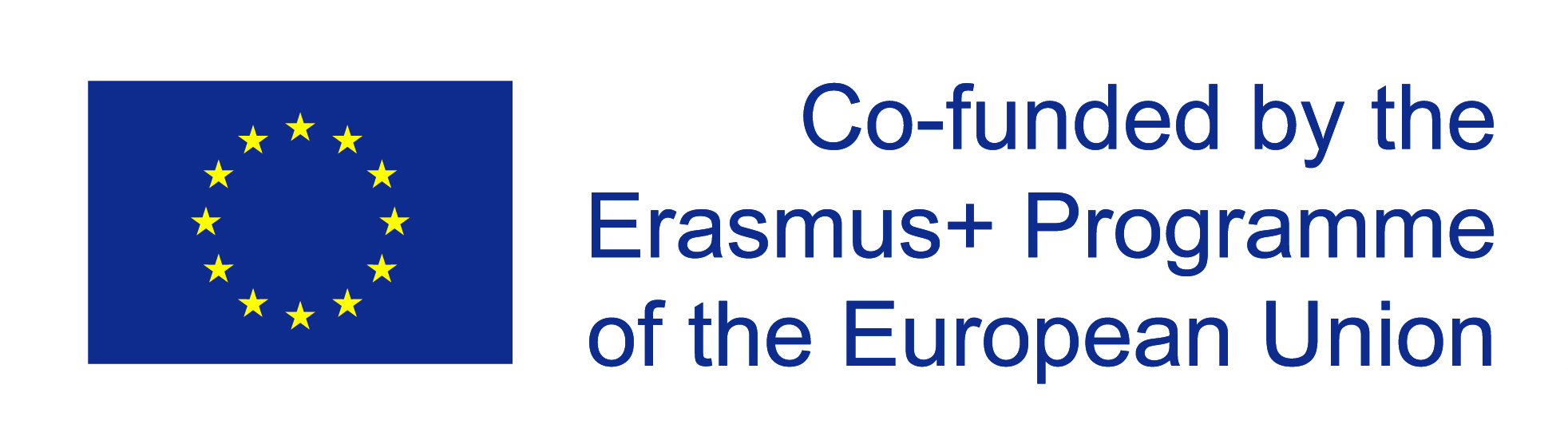 BILTEN projekta HEPMPBILTEN projekta HEPMPBILTEN projekta HEPMPBILTEN projekta HEPMPBILTEN projekta HEPMPBILTEN projekta HEPMPBILTEN projekta HEPMPBILTEN projekta HEPMPBILTEN projekta HEPMPBILTEN projekta HEPMPBILTEN projekta HEPMPBILTEN projekta HEPMPBILTEN projekta HEPMPBILTEN projekta HEPMPErazmus+ projekat Izgradnje kapaciteta u visokom obrazovanjuErazmus+ projekat Izgradnje kapaciteta u visokom obrazovanjuErazmus+ projekat Izgradnje kapaciteta u visokom obrazovanjuErazmus+ projekat Izgradnje kapaciteta u visokom obrazovanjuErazmus+ projekat Izgradnje kapaciteta u visokom obrazovanjuErazmus+ projekat Izgradnje kapaciteta u visokom obrazovanjuErazmus+ projekat Izgradnje kapaciteta u visokom obrazovanjuErazmus+ projekat Izgradnje kapaciteta u visokom obrazovanjuErazmus+ projekat Izgradnje kapaciteta u visokom obrazovanjuErazmus+ projekat Izgradnje kapaciteta u visokom obrazovanjuErazmus+ projekat Izgradnje kapaciteta u visokom obrazovanjuErazmus+ projekat Izgradnje kapaciteta u visokom obrazovanjuErazmus+ projekat Izgradnje kapaciteta u visokom obrazovanjuErazmus+ projekat Izgradnje kapaciteta u visokom obrazovanjuJačanje kapaciteta visokog obrazovanja iz oblasti Medicine bola u zemljama Zapadnog BalkanaJačanje kapaciteta visokog obrazovanja iz oblasti Medicine bola u zemljama Zapadnog BalkanaJačanje kapaciteta visokog obrazovanja iz oblasti Medicine bola u zemljama Zapadnog BalkanaJačanje kapaciteta visokog obrazovanja iz oblasti Medicine bola u zemljama Zapadnog BalkanaJačanje kapaciteta visokog obrazovanja iz oblasti Medicine bola u zemljama Zapadnog BalkanaJačanje kapaciteta visokog obrazovanja iz oblasti Medicine bola u zemljama Zapadnog BalkanaJačanje kapaciteta visokog obrazovanja iz oblasti Medicine bola u zemljama Zapadnog BalkanaJačanje kapaciteta visokog obrazovanja iz oblasti Medicine bola u zemljama Zapadnog BalkanaJačanje kapaciteta visokog obrazovanja iz oblasti Medicine bola u zemljama Zapadnog BalkanaJačanje kapaciteta visokog obrazovanja iz oblasti Medicine bola u zemljama Zapadnog BalkanaJačanje kapaciteta visokog obrazovanja iz oblasti Medicine bola u zemljama Zapadnog BalkanaJačanje kapaciteta visokog obrazovanja iz oblasti Medicine bola u zemljama Zapadnog BalkanaJačanje kapaciteta visokog obrazovanja iz oblasti Medicine bola u zemljama Zapadnog BalkanaJačanje kapaciteta visokog obrazovanja iz oblasti Medicine bola u zemljama Zapadnog BalkanaZašto HEPMP projekatZašto HEPMP projekatZašto HEPMP projekatZašto HEPMP projekatBol  je  verovatno  jedan  od  najstarijih  i  najuniverzalnijih  oblika  stresa  i  jedna  od  najranijih patnji čovečanstva. Pratilac je mnogih bolesti i stanja, kao što su: reumatoidni artritis, postherpetična neuralgija,  degenerativna  stanja  kičme,  osteoartritis,  AIDS,  migrena,  dijabetesna  neuropatija i fantomski bol, kao i bol usled karcinoma. U  ekonomskoj  sferi  se  procenjuje  da  troškovi  lečenja  pacijenata  sa  hroničnim  bolovima  premašuju  ukupne  troškove  lečenja  bolesnika  sa  srčanim  oboljenjima,  karcinomom i AIDS -om. Produženi bol je jedan od glavnih uzroka odsustva sa posla, bolovanja, penzionog invaliditeta,  otpremnina  i  niske  produktivnosti.  To  je  problem  javnog  zdravlja  zbog  njegove  prevalencije,  visokih  troškova  i  negativnog  uticaja  na  kvalitet  života  pacijenata i njihovih porodica. Uprkos naporima i činjenici da je star koliko i samo čovečanstvo, bol niti je shvaćen niti ga je moguće kontrolisati u potpunosti. Među zdravstvenim radnicima vlada niska svest o važnosti lečenja bola.• Broj lekara obučen za medicinu bola je nedovoljan.Moramo  unaprediti  znanje  o  bolu  i  podizati  svest  o  značaju  ovog  problema,  kako  stručnjaka - zdravstvenih radnika, tako i društva u celini.Bol  je  verovatno  jedan  od  najstarijih  i  najuniverzalnijih  oblika  stresa  i  jedna  od  najranijih patnji čovečanstva. Pratilac je mnogih bolesti i stanja, kao što su: reumatoidni artritis, postherpetična neuralgija,  degenerativna  stanja  kičme,  osteoartritis,  AIDS,  migrena,  dijabetesna  neuropatija i fantomski bol, kao i bol usled karcinoma. U  ekonomskoj  sferi  se  procenjuje  da  troškovi  lečenja  pacijenata  sa  hroničnim  bolovima  premašuju  ukupne  troškove  lečenja  bolesnika  sa  srčanim  oboljenjima,  karcinomom i AIDS -om. Produženi bol je jedan od glavnih uzroka odsustva sa posla, bolovanja, penzionog invaliditeta,  otpremnina  i  niske  produktivnosti.  To  je  problem  javnog  zdravlja  zbog  njegove  prevalencije,  visokih  troškova  i  negativnog  uticaja  na  kvalitet  života  pacijenata i njihovih porodica. Uprkos naporima i činjenici da je star koliko i samo čovečanstvo, bol niti je shvaćen niti ga je moguće kontrolisati u potpunosti. Među zdravstvenim radnicima vlada niska svest o važnosti lečenja bola.• Broj lekara obučen za medicinu bola je nedovoljan.Moramo  unaprediti  znanje  o  bolu  i  podizati  svest  o  značaju  ovog  problema,  kako  stručnjaka - zdravstvenih radnika, tako i društva u celini.Bol  je  verovatno  jedan  od  najstarijih  i  najuniverzalnijih  oblika  stresa  i  jedna  od  najranijih patnji čovečanstva. Pratilac je mnogih bolesti i stanja, kao što su: reumatoidni artritis, postherpetična neuralgija,  degenerativna  stanja  kičme,  osteoartritis,  AIDS,  migrena,  dijabetesna  neuropatija i fantomski bol, kao i bol usled karcinoma. U  ekonomskoj  sferi  se  procenjuje  da  troškovi  lečenja  pacijenata  sa  hroničnim  bolovima  premašuju  ukupne  troškove  lečenja  bolesnika  sa  srčanim  oboljenjima,  karcinomom i AIDS -om. Produženi bol je jedan od glavnih uzroka odsustva sa posla, bolovanja, penzionog invaliditeta,  otpremnina  i  niske  produktivnosti.  To  je  problem  javnog  zdravlja  zbog  njegove  prevalencije,  visokih  troškova  i  negativnog  uticaja  na  kvalitet  života  pacijenata i njihovih porodica. Uprkos naporima i činjenici da je star koliko i samo čovečanstvo, bol niti je shvaćen niti ga je moguće kontrolisati u potpunosti. Među zdravstvenim radnicima vlada niska svest o važnosti lečenja bola.• Broj lekara obučen za medicinu bola je nedovoljan.Moramo  unaprediti  znanje  o  bolu  i  podizati  svest  o  značaju  ovog  problema,  kako  stručnjaka - zdravstvenih radnika, tako i društva u celini.Bol  je  verovatno  jedan  od  najstarijih  i  najuniverzalnijih  oblika  stresa  i  jedna  od  najranijih patnji čovečanstva. Pratilac je mnogih bolesti i stanja, kao što su: reumatoidni artritis, postherpetična neuralgija,  degenerativna  stanja  kičme,  osteoartritis,  AIDS,  migrena,  dijabetesna  neuropatija i fantomski bol, kao i bol usled karcinoma. U  ekonomskoj  sferi  se  procenjuje  da  troškovi  lečenja  pacijenata  sa  hroničnim  bolovima  premašuju  ukupne  troškove  lečenja  bolesnika  sa  srčanim  oboljenjima,  karcinomom i AIDS -om. Produženi bol je jedan od glavnih uzroka odsustva sa posla, bolovanja, penzionog invaliditeta,  otpremnina  i  niske  produktivnosti.  To  je  problem  javnog  zdravlja  zbog  njegove  prevalencije,  visokih  troškova  i  negativnog  uticaja  na  kvalitet  života  pacijenata i njihovih porodica. Uprkos naporima i činjenici da je star koliko i samo čovečanstvo, bol niti je shvaćen niti ga je moguće kontrolisati u potpunosti. Među zdravstvenim radnicima vlada niska svest o važnosti lečenja bola.• Broj lekara obučen za medicinu bola je nedovoljan.Moramo  unaprediti  znanje  o  bolu  i  podizati  svest  o  značaju  ovog  problema,  kako  stručnjaka - zdravstvenih radnika, tako i društva u celini.Bol  je  verovatno  jedan  od  najstarijih  i  najuniverzalnijih  oblika  stresa  i  jedna  od  najranijih patnji čovečanstva. Pratilac je mnogih bolesti i stanja, kao što su: reumatoidni artritis, postherpetična neuralgija,  degenerativna  stanja  kičme,  osteoartritis,  AIDS,  migrena,  dijabetesna  neuropatija i fantomski bol, kao i bol usled karcinoma. U  ekonomskoj  sferi  se  procenjuje  da  troškovi  lečenja  pacijenata  sa  hroničnim  bolovima  premašuju  ukupne  troškove  lečenja  bolesnika  sa  srčanim  oboljenjima,  karcinomom i AIDS -om. Produženi bol je jedan od glavnih uzroka odsustva sa posla, bolovanja, penzionog invaliditeta,  otpremnina  i  niske  produktivnosti.  To  je  problem  javnog  zdravlja  zbog  njegove  prevalencije,  visokih  troškova  i  negativnog  uticaja  na  kvalitet  života  pacijenata i njihovih porodica. Uprkos naporima i činjenici da je star koliko i samo čovečanstvo, bol niti je shvaćen niti ga je moguće kontrolisati u potpunosti. Među zdravstvenim radnicima vlada niska svest o važnosti lečenja bola.• Broj lekara obučen za medicinu bola je nedovoljan.Moramo  unaprediti  znanje  o  bolu  i  podizati  svest  o  značaju  ovog  problema,  kako  stručnjaka - zdravstvenih radnika, tako i društva u celini.Bol  je  verovatno  jedan  od  najstarijih  i  najuniverzalnijih  oblika  stresa  i  jedna  od  najranijih patnji čovečanstva. Pratilac je mnogih bolesti i stanja, kao što su: reumatoidni artritis, postherpetična neuralgija,  degenerativna  stanja  kičme,  osteoartritis,  AIDS,  migrena,  dijabetesna  neuropatija i fantomski bol, kao i bol usled karcinoma. U  ekonomskoj  sferi  se  procenjuje  da  troškovi  lečenja  pacijenata  sa  hroničnim  bolovima  premašuju  ukupne  troškove  lečenja  bolesnika  sa  srčanim  oboljenjima,  karcinomom i AIDS -om. Produženi bol je jedan od glavnih uzroka odsustva sa posla, bolovanja, penzionog invaliditeta,  otpremnina  i  niske  produktivnosti.  To  je  problem  javnog  zdravlja  zbog  njegove  prevalencije,  visokih  troškova  i  negativnog  uticaja  na  kvalitet  života  pacijenata i njihovih porodica. Uprkos naporima i činjenici da je star koliko i samo čovečanstvo, bol niti je shvaćen niti ga je moguće kontrolisati u potpunosti. Među zdravstvenim radnicima vlada niska svest o važnosti lečenja bola.• Broj lekara obučen za medicinu bola je nedovoljan.Moramo  unaprediti  znanje  o  bolu  i  podizati  svest  o  značaju  ovog  problema,  kako  stručnjaka - zdravstvenih radnika, tako i društva u celini.Bol  je  verovatno  jedan  od  najstarijih  i  najuniverzalnijih  oblika  stresa  i  jedna  od  najranijih patnji čovečanstva. Pratilac je mnogih bolesti i stanja, kao što su: reumatoidni artritis, postherpetična neuralgija,  degenerativna  stanja  kičme,  osteoartritis,  AIDS,  migrena,  dijabetesna  neuropatija i fantomski bol, kao i bol usled karcinoma. U  ekonomskoj  sferi  se  procenjuje  da  troškovi  lečenja  pacijenata  sa  hroničnim  bolovima  premašuju  ukupne  troškove  lečenja  bolesnika  sa  srčanim  oboljenjima,  karcinomom i AIDS -om. Produženi bol je jedan od glavnih uzroka odsustva sa posla, bolovanja, penzionog invaliditeta,  otpremnina  i  niske  produktivnosti.  To  je  problem  javnog  zdravlja  zbog  njegove  prevalencije,  visokih  troškova  i  negativnog  uticaja  na  kvalitet  života  pacijenata i njihovih porodica. Uprkos naporima i činjenici da je star koliko i samo čovečanstvo, bol niti je shvaćen niti ga je moguće kontrolisati u potpunosti. Među zdravstvenim radnicima vlada niska svest o važnosti lečenja bola.• Broj lekara obučen za medicinu bola je nedovoljan.Moramo  unaprediti  znanje  o  bolu  i  podizati  svest  o  značaju  ovog  problema,  kako  stručnjaka - zdravstvenih radnika, tako i društva u celini.Bol  je  verovatno  jedan  od  najstarijih  i  najuniverzalnijih  oblika  stresa  i  jedna  od  najranijih patnji čovečanstva. Pratilac je mnogih bolesti i stanja, kao što su: reumatoidni artritis, postherpetična neuralgija,  degenerativna  stanja  kičme,  osteoartritis,  AIDS,  migrena,  dijabetesna  neuropatija i fantomski bol, kao i bol usled karcinoma. U  ekonomskoj  sferi  se  procenjuje  da  troškovi  lečenja  pacijenata  sa  hroničnim  bolovima  premašuju  ukupne  troškove  lečenja  bolesnika  sa  srčanim  oboljenjima,  karcinomom i AIDS -om. Produženi bol je jedan od glavnih uzroka odsustva sa posla, bolovanja, penzionog invaliditeta,  otpremnina  i  niske  produktivnosti.  To  je  problem  javnog  zdravlja  zbog  njegove  prevalencije,  visokih  troškova  i  negativnog  uticaja  na  kvalitet  života  pacijenata i njihovih porodica. Uprkos naporima i činjenici da je star koliko i samo čovečanstvo, bol niti je shvaćen niti ga je moguće kontrolisati u potpunosti. Među zdravstvenim radnicima vlada niska svest o važnosti lečenja bola.• Broj lekara obučen za medicinu bola je nedovoljan.Moramo  unaprediti  znanje  o  bolu  i  podizati  svest  o  značaju  ovog  problema,  kako  stručnjaka - zdravstvenih radnika, tako i društva u celini.Bol  je  verovatno  jedan  od  najstarijih  i  najuniverzalnijih  oblika  stresa  i  jedna  od  najranijih patnji čovečanstva. Pratilac je mnogih bolesti i stanja, kao što su: reumatoidni artritis, postherpetična neuralgija,  degenerativna  stanja  kičme,  osteoartritis,  AIDS,  migrena,  dijabetesna  neuropatija i fantomski bol, kao i bol usled karcinoma. U  ekonomskoj  sferi  se  procenjuje  da  troškovi  lečenja  pacijenata  sa  hroničnim  bolovima  premašuju  ukupne  troškove  lečenja  bolesnika  sa  srčanim  oboljenjima,  karcinomom i AIDS -om. Produženi bol je jedan od glavnih uzroka odsustva sa posla, bolovanja, penzionog invaliditeta,  otpremnina  i  niske  produktivnosti.  To  je  problem  javnog  zdravlja  zbog  njegove  prevalencije,  visokih  troškova  i  negativnog  uticaja  na  kvalitet  života  pacijenata i njihovih porodica. Uprkos naporima i činjenici da je star koliko i samo čovečanstvo, bol niti je shvaćen niti ga je moguće kontrolisati u potpunosti. Među zdravstvenim radnicima vlada niska svest o važnosti lečenja bola.• Broj lekara obučen za medicinu bola je nedovoljan.Moramo  unaprediti  znanje  o  bolu  i  podizati  svest  o  značaju  ovog  problema,  kako  stručnjaka - zdravstvenih radnika, tako i društva u celini.Bol  je  verovatno  jedan  od  najstarijih  i  najuniverzalnijih  oblika  stresa  i  jedna  od  najranijih patnji čovečanstva. Pratilac je mnogih bolesti i stanja, kao što su: reumatoidni artritis, postherpetična neuralgija,  degenerativna  stanja  kičme,  osteoartritis,  AIDS,  migrena,  dijabetesna  neuropatija i fantomski bol, kao i bol usled karcinoma. U  ekonomskoj  sferi  se  procenjuje  da  troškovi  lečenja  pacijenata  sa  hroničnim  bolovima  premašuju  ukupne  troškove  lečenja  bolesnika  sa  srčanim  oboljenjima,  karcinomom i AIDS -om. Produženi bol je jedan od glavnih uzroka odsustva sa posla, bolovanja, penzionog invaliditeta,  otpremnina  i  niske  produktivnosti.  To  je  problem  javnog  zdravlja  zbog  njegove  prevalencije,  visokih  troškova  i  negativnog  uticaja  na  kvalitet  života  pacijenata i njihovih porodica. Uprkos naporima i činjenici da je star koliko i samo čovečanstvo, bol niti je shvaćen niti ga je moguće kontrolisati u potpunosti. Među zdravstvenim radnicima vlada niska svest o važnosti lečenja bola.• Broj lekara obučen za medicinu bola je nedovoljan.Moramo  unaprediti  znanje  o  bolu  i  podizati  svest  o  značaju  ovog  problema,  kako  stručnjaka - zdravstvenih radnika, tako i društva u celini.Bol  je  verovatno  jedan  od  najstarijih  i  najuniverzalnijih  oblika  stresa  i  jedna  od  najranijih patnji čovečanstva. Pratilac je mnogih bolesti i stanja, kao što su: reumatoidni artritis, postherpetična neuralgija,  degenerativna  stanja  kičme,  osteoartritis,  AIDS,  migrena,  dijabetesna  neuropatija i fantomski bol, kao i bol usled karcinoma. U  ekonomskoj  sferi  se  procenjuje  da  troškovi  lečenja  pacijenata  sa  hroničnim  bolovima  premašuju  ukupne  troškove  lečenja  bolesnika  sa  srčanim  oboljenjima,  karcinomom i AIDS -om. Produženi bol je jedan od glavnih uzroka odsustva sa posla, bolovanja, penzionog invaliditeta,  otpremnina  i  niske  produktivnosti.  To  je  problem  javnog  zdravlja  zbog  njegove  prevalencije,  visokih  troškova  i  negativnog  uticaja  na  kvalitet  života  pacijenata i njihovih porodica. Uprkos naporima i činjenici da je star koliko i samo čovečanstvo, bol niti je shvaćen niti ga je moguće kontrolisati u potpunosti. Među zdravstvenim radnicima vlada niska svest o važnosti lečenja bola.• Broj lekara obučen za medicinu bola je nedovoljan.Moramo  unaprediti  znanje  o  bolu  i  podizati  svest  o  značaju  ovog  problema,  kako  stručnjaka - zdravstvenih radnika, tako i društva u celini.Bol  je  verovatno  jedan  od  najstarijih  i  najuniverzalnijih  oblika  stresa  i  jedna  od  najranijih patnji čovečanstva. Pratilac je mnogih bolesti i stanja, kao što su: reumatoidni artritis, postherpetična neuralgija,  degenerativna  stanja  kičme,  osteoartritis,  AIDS,  migrena,  dijabetesna  neuropatija i fantomski bol, kao i bol usled karcinoma. U  ekonomskoj  sferi  se  procenjuje  da  troškovi  lečenja  pacijenata  sa  hroničnim  bolovima  premašuju  ukupne  troškove  lečenja  bolesnika  sa  srčanim  oboljenjima,  karcinomom i AIDS -om. Produženi bol je jedan od glavnih uzroka odsustva sa posla, bolovanja, penzionog invaliditeta,  otpremnina  i  niske  produktivnosti.  To  je  problem  javnog  zdravlja  zbog  njegove  prevalencije,  visokih  troškova  i  negativnog  uticaja  na  kvalitet  života  pacijenata i njihovih porodica. Uprkos naporima i činjenici da je star koliko i samo čovečanstvo, bol niti je shvaćen niti ga je moguće kontrolisati u potpunosti. Među zdravstvenim radnicima vlada niska svest o važnosti lečenja bola.• Broj lekara obučen za medicinu bola je nedovoljan.Moramo  unaprediti  znanje  o  bolu  i  podizati  svest  o  značaju  ovog  problema,  kako  stručnjaka - zdravstvenih radnika, tako i društva u celini.Bol  je  verovatno  jedan  od  najstarijih  i  najuniverzalnijih  oblika  stresa  i  jedna  od  najranijih patnji čovečanstva. Pratilac je mnogih bolesti i stanja, kao što su: reumatoidni artritis, postherpetična neuralgija,  degenerativna  stanja  kičme,  osteoartritis,  AIDS,  migrena,  dijabetesna  neuropatija i fantomski bol, kao i bol usled karcinoma. U  ekonomskoj  sferi  se  procenjuje  da  troškovi  lečenja  pacijenata  sa  hroničnim  bolovima  premašuju  ukupne  troškove  lečenja  bolesnika  sa  srčanim  oboljenjima,  karcinomom i AIDS -om. Produženi bol je jedan od glavnih uzroka odsustva sa posla, bolovanja, penzionog invaliditeta,  otpremnina  i  niske  produktivnosti.  To  je  problem  javnog  zdravlja  zbog  njegove  prevalencije,  visokih  troškova  i  negativnog  uticaja  na  kvalitet  života  pacijenata i njihovih porodica. Uprkos naporima i činjenici da je star koliko i samo čovečanstvo, bol niti je shvaćen niti ga je moguće kontrolisati u potpunosti. Među zdravstvenim radnicima vlada niska svest o važnosti lečenja bola.• Broj lekara obučen za medicinu bola je nedovoljan.Moramo  unaprediti  znanje  o  bolu  i  podizati  svest  o  značaju  ovog  problema,  kako  stručnjaka - zdravstvenih radnika, tako i društva u celini.Bol  je  verovatno  jedan  od  najstarijih  i  najuniverzalnijih  oblika  stresa  i  jedna  od  najranijih patnji čovečanstva. Pratilac je mnogih bolesti i stanja, kao što su: reumatoidni artritis, postherpetična neuralgija,  degenerativna  stanja  kičme,  osteoartritis,  AIDS,  migrena,  dijabetesna  neuropatija i fantomski bol, kao i bol usled karcinoma. U  ekonomskoj  sferi  se  procenjuje  da  troškovi  lečenja  pacijenata  sa  hroničnim  bolovima  premašuju  ukupne  troškove  lečenja  bolesnika  sa  srčanim  oboljenjima,  karcinomom i AIDS -om. Produženi bol je jedan od glavnih uzroka odsustva sa posla, bolovanja, penzionog invaliditeta,  otpremnina  i  niske  produktivnosti.  To  je  problem  javnog  zdravlja  zbog  njegove  prevalencije,  visokih  troškova  i  negativnog  uticaja  na  kvalitet  života  pacijenata i njihovih porodica. Uprkos naporima i činjenici da je star koliko i samo čovečanstvo, bol niti je shvaćen niti ga je moguće kontrolisati u potpunosti. Među zdravstvenim radnicima vlada niska svest o važnosti lečenja bola.• Broj lekara obučen za medicinu bola je nedovoljan.Moramo  unaprediti  znanje  o  bolu  i  podizati  svest  o  značaju  ovog  problema,  kako  stručnjaka - zdravstvenih radnika, tako i društva u celini.Bol  je  verovatno  jedan  od  najstarijih  i  najuniverzalnijih  oblika  stresa  i  jedna  od  najranijih patnji čovečanstva. Pratilac je mnogih bolesti i stanja, kao što su: reumatoidni artritis, postherpetična neuralgija,  degenerativna  stanja  kičme,  osteoartritis,  AIDS,  migrena,  dijabetesna  neuropatija i fantomski bol, kao i bol usled karcinoma. U  ekonomskoj  sferi  se  procenjuje  da  troškovi  lečenja  pacijenata  sa  hroničnim  bolovima  premašuju  ukupne  troškove  lečenja  bolesnika  sa  srčanim  oboljenjima,  karcinomom i AIDS -om. Produženi bol je jedan od glavnih uzroka odsustva sa posla, bolovanja, penzionog invaliditeta,  otpremnina  i  niske  produktivnosti.  To  je  problem  javnog  zdravlja  zbog  njegove  prevalencije,  visokih  troškova  i  negativnog  uticaja  na  kvalitet  života  pacijenata i njihovih porodica. Uprkos naporima i činjenici da je star koliko i samo čovečanstvo, bol niti je shvaćen niti ga je moguće kontrolisati u potpunosti. Među zdravstvenim radnicima vlada niska svest o važnosti lečenja bola.• Broj lekara obučen za medicinu bola je nedovoljan.Moramo  unaprediti  znanje  o  bolu  i  podizati  svest  o  značaju  ovog  problema,  kako  stručnjaka - zdravstvenih radnika, tako i društva u celini.Bol  je  verovatno  jedan  od  najstarijih  i  najuniverzalnijih  oblika  stresa  i  jedna  od  najranijih patnji čovečanstva. Pratilac je mnogih bolesti i stanja, kao što su: reumatoidni artritis, postherpetična neuralgija,  degenerativna  stanja  kičme,  osteoartritis,  AIDS,  migrena,  dijabetesna  neuropatija i fantomski bol, kao i bol usled karcinoma. U  ekonomskoj  sferi  se  procenjuje  da  troškovi  lečenja  pacijenata  sa  hroničnim  bolovima  premašuju  ukupne  troškove  lečenja  bolesnika  sa  srčanim  oboljenjima,  karcinomom i AIDS -om. Produženi bol je jedan od glavnih uzroka odsustva sa posla, bolovanja, penzionog invaliditeta,  otpremnina  i  niske  produktivnosti.  To  je  problem  javnog  zdravlja  zbog  njegove  prevalencije,  visokih  troškova  i  negativnog  uticaja  na  kvalitet  života  pacijenata i njihovih porodica. Uprkos naporima i činjenici da je star koliko i samo čovečanstvo, bol niti je shvaćen niti ga je moguće kontrolisati u potpunosti. Među zdravstvenim radnicima vlada niska svest o važnosti lečenja bola.• Broj lekara obučen za medicinu bola je nedovoljan.Moramo  unaprediti  znanje  o  bolu  i  podizati  svest  o  značaju  ovog  problema,  kako  stručnjaka - zdravstvenih radnika, tako i društva u celini.Bol  je  verovatno  jedan  od  najstarijih  i  najuniverzalnijih  oblika  stresa  i  jedna  od  najranijih patnji čovečanstva. Pratilac je mnogih bolesti i stanja, kao što su: reumatoidni artritis, postherpetična neuralgija,  degenerativna  stanja  kičme,  osteoartritis,  AIDS,  migrena,  dijabetesna  neuropatija i fantomski bol, kao i bol usled karcinoma. U  ekonomskoj  sferi  se  procenjuje  da  troškovi  lečenja  pacijenata  sa  hroničnim  bolovima  premašuju  ukupne  troškove  lečenja  bolesnika  sa  srčanim  oboljenjima,  karcinomom i AIDS -om. Produženi bol je jedan od glavnih uzroka odsustva sa posla, bolovanja, penzionog invaliditeta,  otpremnina  i  niske  produktivnosti.  To  je  problem  javnog  zdravlja  zbog  njegove  prevalencije,  visokih  troškova  i  negativnog  uticaja  na  kvalitet  života  pacijenata i njihovih porodica. Uprkos naporima i činjenici da je star koliko i samo čovečanstvo, bol niti je shvaćen niti ga je moguće kontrolisati u potpunosti. Među zdravstvenim radnicima vlada niska svest o važnosti lečenja bola.• Broj lekara obučen za medicinu bola je nedovoljan.Moramo  unaprediti  znanje  o  bolu  i  podizati  svest  o  značaju  ovog  problema,  kako  stručnjaka - zdravstvenih radnika, tako i društva u celini.Bol  je  verovatno  jedan  od  najstarijih  i  najuniverzalnijih  oblika  stresa  i  jedna  od  najranijih patnji čovečanstva. Pratilac je mnogih bolesti i stanja, kao što su: reumatoidni artritis, postherpetična neuralgija,  degenerativna  stanja  kičme,  osteoartritis,  AIDS,  migrena,  dijabetesna  neuropatija i fantomski bol, kao i bol usled karcinoma. U  ekonomskoj  sferi  se  procenjuje  da  troškovi  lečenja  pacijenata  sa  hroničnim  bolovima  premašuju  ukupne  troškove  lečenja  bolesnika  sa  srčanim  oboljenjima,  karcinomom i AIDS -om. Produženi bol je jedan od glavnih uzroka odsustva sa posla, bolovanja, penzionog invaliditeta,  otpremnina  i  niske  produktivnosti.  To  je  problem  javnog  zdravlja  zbog  njegove  prevalencije,  visokih  troškova  i  negativnog  uticaja  na  kvalitet  života  pacijenata i njihovih porodica. Uprkos naporima i činjenici da je star koliko i samo čovečanstvo, bol niti je shvaćen niti ga je moguće kontrolisati u potpunosti. Među zdravstvenim radnicima vlada niska svest o važnosti lečenja bola.• Broj lekara obučen za medicinu bola je nedovoljan.Moramo  unaprediti  znanje  o  bolu  i  podizati  svest  o  značaju  ovog  problema,  kako  stručnjaka - zdravstvenih radnika, tako i društva u celini.Ciljevi projekta HEPMPCiljevi projekta HEPMPCiljevi projekta HEPMPBol  je  verovatno  jedan  od  najstarijih  i  najuniverzalnijih  oblika  stresa  i  jedna  od  najranijih patnji čovečanstva. Pratilac je mnogih bolesti i stanja, kao što su: reumatoidni artritis, postherpetična neuralgija,  degenerativna  stanja  kičme,  osteoartritis,  AIDS,  migrena,  dijabetesna  neuropatija i fantomski bol, kao i bol usled karcinoma. U  ekonomskoj  sferi  se  procenjuje  da  troškovi  lečenja  pacijenata  sa  hroničnim  bolovima  premašuju  ukupne  troškove  lečenja  bolesnika  sa  srčanim  oboljenjima,  karcinomom i AIDS -om. Produženi bol je jedan od glavnih uzroka odsustva sa posla, bolovanja, penzionog invaliditeta,  otpremnina  i  niske  produktivnosti.  To  je  problem  javnog  zdravlja  zbog  njegove  prevalencije,  visokih  troškova  i  negativnog  uticaja  na  kvalitet  života  pacijenata i njihovih porodica. Uprkos naporima i činjenici da je star koliko i samo čovečanstvo, bol niti je shvaćen niti ga je moguće kontrolisati u potpunosti. Među zdravstvenim radnicima vlada niska svest o važnosti lečenja bola.• Broj lekara obučen za medicinu bola je nedovoljan.Moramo  unaprediti  znanje  o  bolu  i  podizati  svest  o  značaju  ovog  problema,  kako  stručnjaka - zdravstvenih radnika, tako i društva u celini.Bol  je  verovatno  jedan  od  najstarijih  i  najuniverzalnijih  oblika  stresa  i  jedna  od  najranijih patnji čovečanstva. Pratilac je mnogih bolesti i stanja, kao što su: reumatoidni artritis, postherpetična neuralgija,  degenerativna  stanja  kičme,  osteoartritis,  AIDS,  migrena,  dijabetesna  neuropatija i fantomski bol, kao i bol usled karcinoma. U  ekonomskoj  sferi  se  procenjuje  da  troškovi  lečenja  pacijenata  sa  hroničnim  bolovima  premašuju  ukupne  troškove  lečenja  bolesnika  sa  srčanim  oboljenjima,  karcinomom i AIDS -om. Produženi bol je jedan od glavnih uzroka odsustva sa posla, bolovanja, penzionog invaliditeta,  otpremnina  i  niske  produktivnosti.  To  je  problem  javnog  zdravlja  zbog  njegove  prevalencije,  visokih  troškova  i  negativnog  uticaja  na  kvalitet  života  pacijenata i njihovih porodica. Uprkos naporima i činjenici da je star koliko i samo čovečanstvo, bol niti je shvaćen niti ga je moguće kontrolisati u potpunosti. Među zdravstvenim radnicima vlada niska svest o važnosti lečenja bola.• Broj lekara obučen za medicinu bola je nedovoljan.Moramo  unaprediti  znanje  o  bolu  i  podizati  svest  o  značaju  ovog  problema,  kako  stručnjaka - zdravstvenih radnika, tako i društva u celini.Bol  je  verovatno  jedan  od  najstarijih  i  najuniverzalnijih  oblika  stresa  i  jedna  od  najranijih patnji čovečanstva. Pratilac je mnogih bolesti i stanja, kao što su: reumatoidni artritis, postherpetična neuralgija,  degenerativna  stanja  kičme,  osteoartritis,  AIDS,  migrena,  dijabetesna  neuropatija i fantomski bol, kao i bol usled karcinoma. U  ekonomskoj  sferi  se  procenjuje  da  troškovi  lečenja  pacijenata  sa  hroničnim  bolovima  premašuju  ukupne  troškove  lečenja  bolesnika  sa  srčanim  oboljenjima,  karcinomom i AIDS -om. Produženi bol je jedan od glavnih uzroka odsustva sa posla, bolovanja, penzionog invaliditeta,  otpremnina  i  niske  produktivnosti.  To  je  problem  javnog  zdravlja  zbog  njegove  prevalencije,  visokih  troškova  i  negativnog  uticaja  na  kvalitet  života  pacijenata i njihovih porodica. Uprkos naporima i činjenici da je star koliko i samo čovečanstvo, bol niti je shvaćen niti ga je moguće kontrolisati u potpunosti. Među zdravstvenim radnicima vlada niska svest o važnosti lečenja bola.• Broj lekara obučen za medicinu bola je nedovoljan.Moramo  unaprediti  znanje  o  bolu  i  podizati  svest  o  značaju  ovog  problema,  kako  stručnjaka - zdravstvenih radnika, tako i društva u celini.Bol  je  verovatno  jedan  od  najstarijih  i  najuniverzalnijih  oblika  stresa  i  jedna  od  najranijih patnji čovečanstva. Pratilac je mnogih bolesti i stanja, kao što su: reumatoidni artritis, postherpetična neuralgija,  degenerativna  stanja  kičme,  osteoartritis,  AIDS,  migrena,  dijabetesna  neuropatija i fantomski bol, kao i bol usled karcinoma. U  ekonomskoj  sferi  se  procenjuje  da  troškovi  lečenja  pacijenata  sa  hroničnim  bolovima  premašuju  ukupne  troškove  lečenja  bolesnika  sa  srčanim  oboljenjima,  karcinomom i AIDS -om. Produženi bol je jedan od glavnih uzroka odsustva sa posla, bolovanja, penzionog invaliditeta,  otpremnina  i  niske  produktivnosti.  To  je  problem  javnog  zdravlja  zbog  njegove  prevalencije,  visokih  troškova  i  negativnog  uticaja  na  kvalitet  života  pacijenata i njihovih porodica. Uprkos naporima i činjenici da je star koliko i samo čovečanstvo, bol niti je shvaćen niti ga je moguće kontrolisati u potpunosti. Među zdravstvenim radnicima vlada niska svest o važnosti lečenja bola.• Broj lekara obučen za medicinu bola je nedovoljan.Moramo  unaprediti  znanje  o  bolu  i  podizati  svest  o  značaju  ovog  problema,  kako  stručnjaka - zdravstvenih radnika, tako i društva u celini.Bol  je  verovatno  jedan  od  najstarijih  i  najuniverzalnijih  oblika  stresa  i  jedna  od  najranijih patnji čovečanstva. Pratilac je mnogih bolesti i stanja, kao što su: reumatoidni artritis, postherpetična neuralgija,  degenerativna  stanja  kičme,  osteoartritis,  AIDS,  migrena,  dijabetesna  neuropatija i fantomski bol, kao i bol usled karcinoma. U  ekonomskoj  sferi  se  procenjuje  da  troškovi  lečenja  pacijenata  sa  hroničnim  bolovima  premašuju  ukupne  troškove  lečenja  bolesnika  sa  srčanim  oboljenjima,  karcinomom i AIDS -om. Produženi bol je jedan od glavnih uzroka odsustva sa posla, bolovanja, penzionog invaliditeta,  otpremnina  i  niske  produktivnosti.  To  je  problem  javnog  zdravlja  zbog  njegove  prevalencije,  visokih  troškova  i  negativnog  uticaja  na  kvalitet  života  pacijenata i njihovih porodica. Uprkos naporima i činjenici da je star koliko i samo čovečanstvo, bol niti je shvaćen niti ga je moguće kontrolisati u potpunosti. Među zdravstvenim radnicima vlada niska svest o važnosti lečenja bola.• Broj lekara obučen za medicinu bola je nedovoljan.Moramo  unaprediti  znanje  o  bolu  i  podizati  svest  o  značaju  ovog  problema,  kako  stručnjaka - zdravstvenih radnika, tako i društva u celini.Bol  je  verovatno  jedan  od  najstarijih  i  najuniverzalnijih  oblika  stresa  i  jedna  od  najranijih patnji čovečanstva. Pratilac je mnogih bolesti i stanja, kao što su: reumatoidni artritis, postherpetična neuralgija,  degenerativna  stanja  kičme,  osteoartritis,  AIDS,  migrena,  dijabetesna  neuropatija i fantomski bol, kao i bol usled karcinoma. U  ekonomskoj  sferi  se  procenjuje  da  troškovi  lečenja  pacijenata  sa  hroničnim  bolovima  premašuju  ukupne  troškove  lečenja  bolesnika  sa  srčanim  oboljenjima,  karcinomom i AIDS -om. Produženi bol je jedan od glavnih uzroka odsustva sa posla, bolovanja, penzionog invaliditeta,  otpremnina  i  niske  produktivnosti.  To  je  problem  javnog  zdravlja  zbog  njegove  prevalencije,  visokih  troškova  i  negativnog  uticaja  na  kvalitet  života  pacijenata i njihovih porodica. Uprkos naporima i činjenici da je star koliko i samo čovečanstvo, bol niti je shvaćen niti ga je moguće kontrolisati u potpunosti. Među zdravstvenim radnicima vlada niska svest o važnosti lečenja bola.• Broj lekara obučen za medicinu bola je nedovoljan.Moramo  unaprediti  znanje  o  bolu  i  podizati  svest  o  značaju  ovog  problema,  kako  stručnjaka - zdravstvenih radnika, tako i društva u celini.Bol  je  verovatno  jedan  od  najstarijih  i  najuniverzalnijih  oblika  stresa  i  jedna  od  najranijih patnji čovečanstva. Pratilac je mnogih bolesti i stanja, kao što su: reumatoidni artritis, postherpetična neuralgija,  degenerativna  stanja  kičme,  osteoartritis,  AIDS,  migrena,  dijabetesna  neuropatija i fantomski bol, kao i bol usled karcinoma. U  ekonomskoj  sferi  se  procenjuje  da  troškovi  lečenja  pacijenata  sa  hroničnim  bolovima  premašuju  ukupne  troškove  lečenja  bolesnika  sa  srčanim  oboljenjima,  karcinomom i AIDS -om. Produženi bol je jedan od glavnih uzroka odsustva sa posla, bolovanja, penzionog invaliditeta,  otpremnina  i  niske  produktivnosti.  To  je  problem  javnog  zdravlja  zbog  njegove  prevalencije,  visokih  troškova  i  negativnog  uticaja  na  kvalitet  života  pacijenata i njihovih porodica. Uprkos naporima i činjenici da je star koliko i samo čovečanstvo, bol niti je shvaćen niti ga je moguće kontrolisati u potpunosti. Među zdravstvenim radnicima vlada niska svest o važnosti lečenja bola.• Broj lekara obučen za medicinu bola je nedovoljan.Moramo  unaprediti  znanje  o  bolu  i  podizati  svest  o  značaju  ovog  problema,  kako  stručnjaka - zdravstvenih radnika, tako i društva u celini.Bol  je  verovatno  jedan  od  najstarijih  i  najuniverzalnijih  oblika  stresa  i  jedna  od  najranijih patnji čovečanstva. Pratilac je mnogih bolesti i stanja, kao što su: reumatoidni artritis, postherpetična neuralgija,  degenerativna  stanja  kičme,  osteoartritis,  AIDS,  migrena,  dijabetesna  neuropatija i fantomski bol, kao i bol usled karcinoma. U  ekonomskoj  sferi  se  procenjuje  da  troškovi  lečenja  pacijenata  sa  hroničnim  bolovima  premašuju  ukupne  troškove  lečenja  bolesnika  sa  srčanim  oboljenjima,  karcinomom i AIDS -om. Produženi bol je jedan od glavnih uzroka odsustva sa posla, bolovanja, penzionog invaliditeta,  otpremnina  i  niske  produktivnosti.  To  je  problem  javnog  zdravlja  zbog  njegove  prevalencije,  visokih  troškova  i  negativnog  uticaja  na  kvalitet  života  pacijenata i njihovih porodica. Uprkos naporima i činjenici da je star koliko i samo čovečanstvo, bol niti je shvaćen niti ga je moguće kontrolisati u potpunosti. Među zdravstvenim radnicima vlada niska svest o važnosti lečenja bola.• Broj lekara obučen za medicinu bola je nedovoljan.Moramo  unaprediti  znanje  o  bolu  i  podizati  svest  o  značaju  ovog  problema,  kako  stručnjaka - zdravstvenih radnika, tako i društva u celini.Bol  je  verovatno  jedan  od  najstarijih  i  najuniverzalnijih  oblika  stresa  i  jedna  od  najranijih patnji čovečanstva. Pratilac je mnogih bolesti i stanja, kao što su: reumatoidni artritis, postherpetična neuralgija,  degenerativna  stanja  kičme,  osteoartritis,  AIDS,  migrena,  dijabetesna  neuropatija i fantomski bol, kao i bol usled karcinoma. U  ekonomskoj  sferi  se  procenjuje  da  troškovi  lečenja  pacijenata  sa  hroničnim  bolovima  premašuju  ukupne  troškove  lečenja  bolesnika  sa  srčanim  oboljenjima,  karcinomom i AIDS -om. Produženi bol je jedan od glavnih uzroka odsustva sa posla, bolovanja, penzionog invaliditeta,  otpremnina  i  niske  produktivnosti.  To  je  problem  javnog  zdravlja  zbog  njegove  prevalencije,  visokih  troškova  i  negativnog  uticaja  na  kvalitet  života  pacijenata i njihovih porodica. Uprkos naporima i činjenici da je star koliko i samo čovečanstvo, bol niti je shvaćen niti ga je moguće kontrolisati u potpunosti. Među zdravstvenim radnicima vlada niska svest o važnosti lečenja bola.• Broj lekara obučen za medicinu bola je nedovoljan.Moramo  unaprediti  znanje  o  bolu  i  podizati  svest  o  značaju  ovog  problema,  kako  stručnjaka - zdravstvenih radnika, tako i društva u celini.Jačanje  kapaciteta  za  visoko  obrazovanje  u  oblasti  medicine  bola  u  zemljama  Zapadnog Balkana;Razvijanje  pružanja  usluga  medicine  bola  u  zemlji,  pružanjem  kvalifikovanog  i  obučenog osoblja;Podržavanje  operacionalizacije  nedavno  uspostavljenog  obrazovnog  programa  u  obliku  subspecijalizacije  iz  oblasti  medicine  bola  i  mogućnosti  razvoja  dodiplomskih  obrazovnih programa;  Uspostavljanje akademske mreže i poboljšanje stručne saradnje uz pomoć savremenih tehnologija (internet, telemedicina, itd.)Jačanje  kapaciteta  za  visoko  obrazovanje  u  oblasti  medicine  bola  u  zemljama  Zapadnog Balkana;Razvijanje  pružanja  usluga  medicine  bola  u  zemlji,  pružanjem  kvalifikovanog  i  obučenog osoblja;Podržavanje  operacionalizacije  nedavno  uspostavljenog  obrazovnog  programa  u  obliku  subspecijalizacije  iz  oblasti  medicine  bola  i  mogućnosti  razvoja  dodiplomskih  obrazovnih programa;  Uspostavljanje akademske mreže i poboljšanje stručne saradnje uz pomoć savremenih tehnologija (internet, telemedicina, itd.)Jačanje  kapaciteta  za  visoko  obrazovanje  u  oblasti  medicine  bola  u  zemljama  Zapadnog Balkana;Razvijanje  pružanja  usluga  medicine  bola  u  zemlji,  pružanjem  kvalifikovanog  i  obučenog osoblja;Podržavanje  operacionalizacije  nedavno  uspostavljenog  obrazovnog  programa  u  obliku  subspecijalizacije  iz  oblasti  medicine  bola  i  mogućnosti  razvoja  dodiplomskih  obrazovnih programa;  Uspostavljanje akademske mreže i poboljšanje stručne saradnje uz pomoć savremenih tehnologija (internet, telemedicina, itd.)Jačanje  kapaciteta  za  visoko  obrazovanje  u  oblasti  medicine  bola  u  zemljama  Zapadnog Balkana;Razvijanje  pružanja  usluga  medicine  bola  u  zemlji,  pružanjem  kvalifikovanog  i  obučenog osoblja;Podržavanje  operacionalizacije  nedavno  uspostavljenog  obrazovnog  programa  u  obliku  subspecijalizacije  iz  oblasti  medicine  bola  i  mogućnosti  razvoja  dodiplomskih  obrazovnih programa;  Uspostavljanje akademske mreže i poboljšanje stručne saradnje uz pomoć savremenih tehnologija (internet, telemedicina, itd.)Jačanje  kapaciteta  za  visoko  obrazovanje  u  oblasti  medicine  bola  u  zemljama  Zapadnog Balkana;Razvijanje  pružanja  usluga  medicine  bola  u  zemlji,  pružanjem  kvalifikovanog  i  obučenog osoblja;Podržavanje  operacionalizacije  nedavno  uspostavljenog  obrazovnog  programa  u  obliku  subspecijalizacije  iz  oblasti  medicine  bola  i  mogućnosti  razvoja  dodiplomskih  obrazovnih programa;  Uspostavljanje akademske mreže i poboljšanje stručne saradnje uz pomoć savremenih tehnologija (internet, telemedicina, itd.)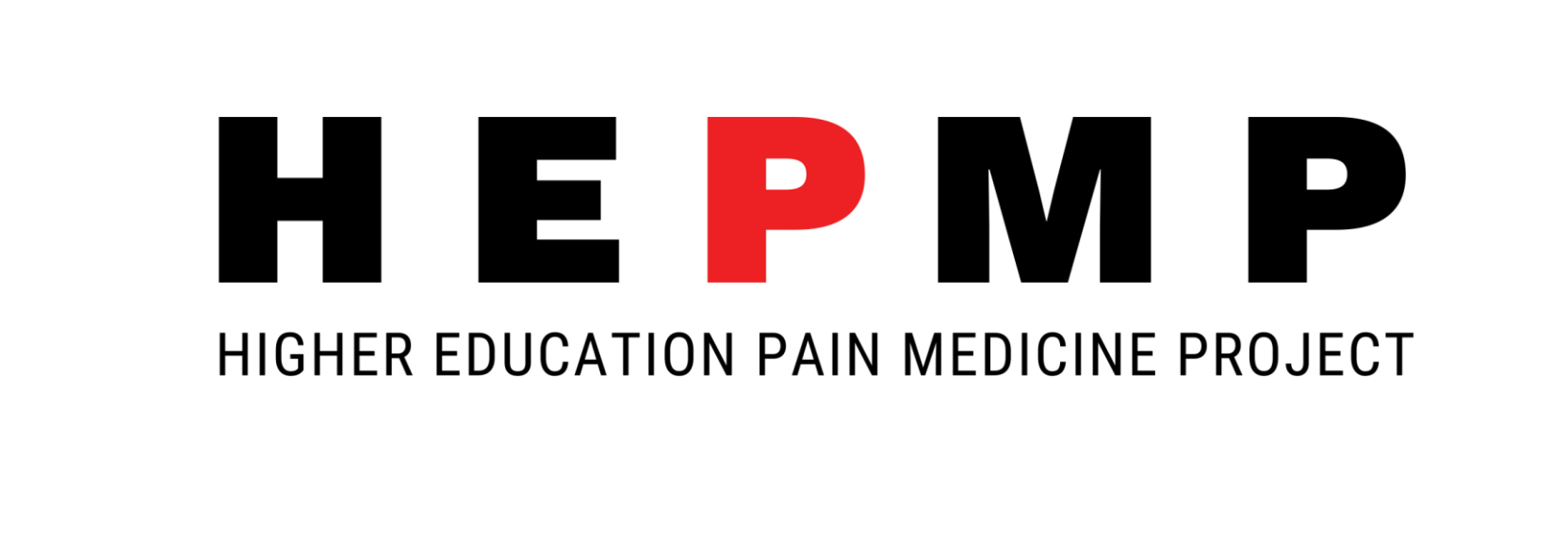 Uvođenje predmeta „Medicina bola“ na dodiplomskom studiju Medicinskog fakulteta Univerziteta u TuzliUvođenje predmeta „Medicina bola“ na dodiplomskom studiju Medicinskog fakulteta Univerziteta u TuzliUvođenje predmeta „Medicina bola“ na dodiplomskom studiju Medicinskog fakulteta Univerziteta u TuzliUvođenje predmeta „Medicina bola“ na dodiplomskom studiju Medicinskog fakulteta Univerziteta u TuzliUvođenje predmeta „Medicina bola“ na dodiplomskom studiju Medicinskog fakulteta Univerziteta u TuzliUvođenje predmeta „Medicina bola“ na dodiplomskom studiju Medicinskog fakulteta Univerziteta u TuzliUvođenje predmeta „Medicina bola“ na dodiplomskom studiju Medicinskog fakulteta Univerziteta u TuzliUvođenje predmeta „Medicina bola“ na dodiplomskom studiju Medicinskog fakulteta Univerziteta u TuzliUvođenje predmeta „Medicina bola“ na dodiplomskom studiju Medicinskog fakulteta Univerziteta u TuzliUvođenje predmeta „Medicina bola“ na dodiplomskom studiju Medicinskog fakulteta Univerziteta u TuzliUvođenje predmeta „Medicina bola“ na dodiplomskom studiju Medicinskog fakulteta Univerziteta u TuzliUvođenje predmeta „Medicina bola“ na dodiplomskom studiju Medicinskog fakulteta Univerziteta u TuzliUvođenje predmeta „Medicina bola“ na dodiplomskom studiju Medicinskog fakulteta Univerziteta u TuzliUvođenje predmeta „Medicina bola“ na dodiplomskom studiju Medicinskog fakulteta Univerziteta u TuzliTim koordinator Univerziteta u Tuzli Doc dr sc Jasmina Smajić uputila je početkom maja 2019. god. prijedlog Naučno nastavnom vijeću Medicinskog fakulteta Univerziteta u Tuzli za uvođenje nastavnog predmeta Medicina bola na dodpilomskom studiju Opšteg smjera Medicinskog fakulteta. Inicijativa za uvođenje novog nastavnog predmeta temelji se  na činjenici da je problematika bola nedovoljno zastupljena u postojećim kurikulumima nastavnih predmeta, a u sklopu aktivnosti na HEPMP projektu. Sa prijedlogom upućen je i prijedlog silabusa za Medicinu bola. Cilj ovog nastavnog predmeta je da se studenti upoznaju sa svim aspektima boli. Počevši od anatomije puteva kojim se prenose bolni impulsi, preko fizioloških mehanizama kojima se ti impulsi prenose, studenti će se upoznati i sa metodama procjene intenziteta boli, farmakološkim i nefarmakološkim načinima liječenja boli, kao i sa pojedinim vrstama boli. Nakon uspješno savladanog gradiva studenti će imati dovoljno znanja o boli i biće osposobljeni da aktivno učestvuju na časovima budućih nastavnih predmeta u okviru kojih će se evaluirati bol kao simptom raznih bolesti.Naučno nastavno vijeće je na sjednici održanoj 23.05.2019. usvojilo Prijedlog Inoviranog studijskog programa Integrisanog studija I i II ciklusa studija medicine na Medicinskom fakultetu Univerziteta u Tuzli. Prijedlog je upućen Senatu na dalje postupanje.Senat Univerziteta u Tuzli je razmatrajući Prijedlog Odluke Naučno nastavnog vijeća Medicinskog fakulteta broj 02/7-2327-3.2/19 jednoglasno donio Odluku kojom se daje saglasnost o usvajanju dopune Liste izbornih predemta na studijskom programu prvog ciklusa Opšteg studija Medicinskog fakulteta Univerziteta u Tuzli tako da se u tabeli dodaje izborni predmet „Medicina bola“ sa fondom sati 1+0+0, koji nosi 2 ECTS kredita, sa primjenom od akademske 2020./21. god.Tim koordinator Univerziteta u Tuzli Doc dr sc Jasmina Smajić uputila je početkom maja 2019. god. prijedlog Naučno nastavnom vijeću Medicinskog fakulteta Univerziteta u Tuzli za uvođenje nastavnog predmeta Medicina bola na dodpilomskom studiju Opšteg smjera Medicinskog fakulteta. Inicijativa za uvođenje novog nastavnog predmeta temelji se  na činjenici da je problematika bola nedovoljno zastupljena u postojećim kurikulumima nastavnih predmeta, a u sklopu aktivnosti na HEPMP projektu. Sa prijedlogom upućen je i prijedlog silabusa za Medicinu bola. Cilj ovog nastavnog predmeta je da se studenti upoznaju sa svim aspektima boli. Počevši od anatomije puteva kojim se prenose bolni impulsi, preko fizioloških mehanizama kojima se ti impulsi prenose, studenti će se upoznati i sa metodama procjene intenziteta boli, farmakološkim i nefarmakološkim načinima liječenja boli, kao i sa pojedinim vrstama boli. Nakon uspješno savladanog gradiva studenti će imati dovoljno znanja o boli i biće osposobljeni da aktivno učestvuju na časovima budućih nastavnih predmeta u okviru kojih će se evaluirati bol kao simptom raznih bolesti.Naučno nastavno vijeće je na sjednici održanoj 23.05.2019. usvojilo Prijedlog Inoviranog studijskog programa Integrisanog studija I i II ciklusa studija medicine na Medicinskom fakultetu Univerziteta u Tuzli. Prijedlog je upućen Senatu na dalje postupanje.Senat Univerziteta u Tuzli je razmatrajući Prijedlog Odluke Naučno nastavnog vijeća Medicinskog fakulteta broj 02/7-2327-3.2/19 jednoglasno donio Odluku kojom se daje saglasnost o usvajanju dopune Liste izbornih predemta na studijskom programu prvog ciklusa Opšteg studija Medicinskog fakulteta Univerziteta u Tuzli tako da se u tabeli dodaje izborni predmet „Medicina bola“ sa fondom sati 1+0+0, koji nosi 2 ECTS kredita, sa primjenom od akademske 2020./21. god.Tim koordinator Univerziteta u Tuzli Doc dr sc Jasmina Smajić uputila je početkom maja 2019. god. prijedlog Naučno nastavnom vijeću Medicinskog fakulteta Univerziteta u Tuzli za uvođenje nastavnog predmeta Medicina bola na dodpilomskom studiju Opšteg smjera Medicinskog fakulteta. Inicijativa za uvođenje novog nastavnog predmeta temelji se  na činjenici da je problematika bola nedovoljno zastupljena u postojećim kurikulumima nastavnih predmeta, a u sklopu aktivnosti na HEPMP projektu. Sa prijedlogom upućen je i prijedlog silabusa za Medicinu bola. Cilj ovog nastavnog predmeta je da se studenti upoznaju sa svim aspektima boli. Počevši od anatomije puteva kojim se prenose bolni impulsi, preko fizioloških mehanizama kojima se ti impulsi prenose, studenti će se upoznati i sa metodama procjene intenziteta boli, farmakološkim i nefarmakološkim načinima liječenja boli, kao i sa pojedinim vrstama boli. Nakon uspješno savladanog gradiva studenti će imati dovoljno znanja o boli i biće osposobljeni da aktivno učestvuju na časovima budućih nastavnih predmeta u okviru kojih će se evaluirati bol kao simptom raznih bolesti.Naučno nastavno vijeće je na sjednici održanoj 23.05.2019. usvojilo Prijedlog Inoviranog studijskog programa Integrisanog studija I i II ciklusa studija medicine na Medicinskom fakultetu Univerziteta u Tuzli. Prijedlog je upućen Senatu na dalje postupanje.Senat Univerziteta u Tuzli je razmatrajući Prijedlog Odluke Naučno nastavnog vijeća Medicinskog fakulteta broj 02/7-2327-3.2/19 jednoglasno donio Odluku kojom se daje saglasnost o usvajanju dopune Liste izbornih predemta na studijskom programu prvog ciklusa Opšteg studija Medicinskog fakulteta Univerziteta u Tuzli tako da se u tabeli dodaje izborni predmet „Medicina bola“ sa fondom sati 1+0+0, koji nosi 2 ECTS kredita, sa primjenom od akademske 2020./21. god.Tim koordinator Univerziteta u Tuzli Doc dr sc Jasmina Smajić uputila je početkom maja 2019. god. prijedlog Naučno nastavnom vijeću Medicinskog fakulteta Univerziteta u Tuzli za uvođenje nastavnog predmeta Medicina bola na dodpilomskom studiju Opšteg smjera Medicinskog fakulteta. Inicijativa za uvođenje novog nastavnog predmeta temelji se  na činjenici da je problematika bola nedovoljno zastupljena u postojećim kurikulumima nastavnih predmeta, a u sklopu aktivnosti na HEPMP projektu. Sa prijedlogom upućen je i prijedlog silabusa za Medicinu bola. Cilj ovog nastavnog predmeta je da se studenti upoznaju sa svim aspektima boli. Počevši od anatomije puteva kojim se prenose bolni impulsi, preko fizioloških mehanizama kojima se ti impulsi prenose, studenti će se upoznati i sa metodama procjene intenziteta boli, farmakološkim i nefarmakološkim načinima liječenja boli, kao i sa pojedinim vrstama boli. Nakon uspješno savladanog gradiva studenti će imati dovoljno znanja o boli i biće osposobljeni da aktivno učestvuju na časovima budućih nastavnih predmeta u okviru kojih će se evaluirati bol kao simptom raznih bolesti.Naučno nastavno vijeće je na sjednici održanoj 23.05.2019. usvojilo Prijedlog Inoviranog studijskog programa Integrisanog studija I i II ciklusa studija medicine na Medicinskom fakultetu Univerziteta u Tuzli. Prijedlog je upućen Senatu na dalje postupanje.Senat Univerziteta u Tuzli je razmatrajući Prijedlog Odluke Naučno nastavnog vijeća Medicinskog fakulteta broj 02/7-2327-3.2/19 jednoglasno donio Odluku kojom se daje saglasnost o usvajanju dopune Liste izbornih predemta na studijskom programu prvog ciklusa Opšteg studija Medicinskog fakulteta Univerziteta u Tuzli tako da se u tabeli dodaje izborni predmet „Medicina bola“ sa fondom sati 1+0+0, koji nosi 2 ECTS kredita, sa primjenom od akademske 2020./21. god.Tim koordinator Univerziteta u Tuzli Doc dr sc Jasmina Smajić uputila je početkom maja 2019. god. prijedlog Naučno nastavnom vijeću Medicinskog fakulteta Univerziteta u Tuzli za uvođenje nastavnog predmeta Medicina bola na dodpilomskom studiju Opšteg smjera Medicinskog fakulteta. Inicijativa za uvođenje novog nastavnog predmeta temelji se  na činjenici da je problematika bola nedovoljno zastupljena u postojećim kurikulumima nastavnih predmeta, a u sklopu aktivnosti na HEPMP projektu. Sa prijedlogom upućen je i prijedlog silabusa za Medicinu bola. Cilj ovog nastavnog predmeta je da se studenti upoznaju sa svim aspektima boli. Počevši od anatomije puteva kojim se prenose bolni impulsi, preko fizioloških mehanizama kojima se ti impulsi prenose, studenti će se upoznati i sa metodama procjene intenziteta boli, farmakološkim i nefarmakološkim načinima liječenja boli, kao i sa pojedinim vrstama boli. Nakon uspješno savladanog gradiva studenti će imati dovoljno znanja o boli i biće osposobljeni da aktivno učestvuju na časovima budućih nastavnih predmeta u okviru kojih će se evaluirati bol kao simptom raznih bolesti.Naučno nastavno vijeće je na sjednici održanoj 23.05.2019. usvojilo Prijedlog Inoviranog studijskog programa Integrisanog studija I i II ciklusa studija medicine na Medicinskom fakultetu Univerziteta u Tuzli. Prijedlog je upućen Senatu na dalje postupanje.Senat Univerziteta u Tuzli je razmatrajući Prijedlog Odluke Naučno nastavnog vijeća Medicinskog fakulteta broj 02/7-2327-3.2/19 jednoglasno donio Odluku kojom se daje saglasnost o usvajanju dopune Liste izbornih predemta na studijskom programu prvog ciklusa Opšteg studija Medicinskog fakulteta Univerziteta u Tuzli tako da se u tabeli dodaje izborni predmet „Medicina bola“ sa fondom sati 1+0+0, koji nosi 2 ECTS kredita, sa primjenom od akademske 2020./21. god.Tim koordinator Univerziteta u Tuzli Doc dr sc Jasmina Smajić uputila je početkom maja 2019. god. prijedlog Naučno nastavnom vijeću Medicinskog fakulteta Univerziteta u Tuzli za uvođenje nastavnog predmeta Medicina bola na dodpilomskom studiju Opšteg smjera Medicinskog fakulteta. Inicijativa za uvođenje novog nastavnog predmeta temelji se  na činjenici da je problematika bola nedovoljno zastupljena u postojećim kurikulumima nastavnih predmeta, a u sklopu aktivnosti na HEPMP projektu. Sa prijedlogom upućen je i prijedlog silabusa za Medicinu bola. Cilj ovog nastavnog predmeta je da se studenti upoznaju sa svim aspektima boli. Počevši od anatomije puteva kojim se prenose bolni impulsi, preko fizioloških mehanizama kojima se ti impulsi prenose, studenti će se upoznati i sa metodama procjene intenziteta boli, farmakološkim i nefarmakološkim načinima liječenja boli, kao i sa pojedinim vrstama boli. Nakon uspješno savladanog gradiva studenti će imati dovoljno znanja o boli i biće osposobljeni da aktivno učestvuju na časovima budućih nastavnih predmeta u okviru kojih će se evaluirati bol kao simptom raznih bolesti.Naučno nastavno vijeće je na sjednici održanoj 23.05.2019. usvojilo Prijedlog Inoviranog studijskog programa Integrisanog studija I i II ciklusa studija medicine na Medicinskom fakultetu Univerziteta u Tuzli. Prijedlog je upućen Senatu na dalje postupanje.Senat Univerziteta u Tuzli je razmatrajući Prijedlog Odluke Naučno nastavnog vijeća Medicinskog fakulteta broj 02/7-2327-3.2/19 jednoglasno donio Odluku kojom se daje saglasnost o usvajanju dopune Liste izbornih predemta na studijskom programu prvog ciklusa Opšteg studija Medicinskog fakulteta Univerziteta u Tuzli tako da se u tabeli dodaje izborni predmet „Medicina bola“ sa fondom sati 1+0+0, koji nosi 2 ECTS kredita, sa primjenom od akademske 2020./21. god.Tim koordinator Univerziteta u Tuzli Doc dr sc Jasmina Smajić uputila je početkom maja 2019. god. prijedlog Naučno nastavnom vijeću Medicinskog fakulteta Univerziteta u Tuzli za uvođenje nastavnog predmeta Medicina bola na dodpilomskom studiju Opšteg smjera Medicinskog fakulteta. Inicijativa za uvođenje novog nastavnog predmeta temelji se  na činjenici da je problematika bola nedovoljno zastupljena u postojećim kurikulumima nastavnih predmeta, a u sklopu aktivnosti na HEPMP projektu. Sa prijedlogom upućen je i prijedlog silabusa za Medicinu bola. Cilj ovog nastavnog predmeta je da se studenti upoznaju sa svim aspektima boli. Počevši od anatomije puteva kojim se prenose bolni impulsi, preko fizioloških mehanizama kojima se ti impulsi prenose, studenti će se upoznati i sa metodama procjene intenziteta boli, farmakološkim i nefarmakološkim načinima liječenja boli, kao i sa pojedinim vrstama boli. Nakon uspješno savladanog gradiva studenti će imati dovoljno znanja o boli i biće osposobljeni da aktivno učestvuju na časovima budućih nastavnih predmeta u okviru kojih će se evaluirati bol kao simptom raznih bolesti.Naučno nastavno vijeće je na sjednici održanoj 23.05.2019. usvojilo Prijedlog Inoviranog studijskog programa Integrisanog studija I i II ciklusa studija medicine na Medicinskom fakultetu Univerziteta u Tuzli. Prijedlog je upućen Senatu na dalje postupanje.Senat Univerziteta u Tuzli je razmatrajući Prijedlog Odluke Naučno nastavnog vijeća Medicinskog fakulteta broj 02/7-2327-3.2/19 jednoglasno donio Odluku kojom se daje saglasnost o usvajanju dopune Liste izbornih predemta na studijskom programu prvog ciklusa Opšteg studija Medicinskog fakulteta Univerziteta u Tuzli tako da se u tabeli dodaje izborni predmet „Medicina bola“ sa fondom sati 1+0+0, koji nosi 2 ECTS kredita, sa primjenom od akademske 2020./21. god.Team coordinator of the University of Tuzla Asst Prof. Jasmina Smajić, Ph.D. requested to the Scientific-Academic Council of the Faculty of Medicine of the University of Tuzla for the introduction of the subject Medicine of Pain at the undergraduate study of the General Department of the Faculty of Medicine. The initiative to introduce a new course is based on the fact that the problem of pain is under-represented in the existing curricula of the subjects, as well as part of the activities on the HEPMP project. The proposal also included a proposal for a syllabus for Pain Medicine. The aim of this course is to get students acquainted with all aspects of pain. Beginning with the anatomy of the pathways through which pain impulses are transmitted, through the physiological mechanisms through which these impulses are transmitted, students will be introduced to methods of assessing pain intensities, pharmacological and non-pharmacological methods of pain management, as well as to particular types of pain. After successfully completing the course, students will have sufficient knowledge of pain and will be able to actively participate in future classes to evaluate pain as a symptom of various illnesses.The Scientific Teaching Council, in session held on 23.05.2019., adopted the Proposal for the Innovated Study Program of the Integrated Study I and II Cycle of Medical Studies at the Faculty of Medicine, University of Tuzla. The motion was referred to the Senate for further action.The Senate of the University of Tuzla unanimously passed the Decision approving the amendment of the List of elective subjects in the study program of the first cycle of the General study of the Faculty of Medicine of the University of Tuzla, so in the table is added the optional subject "Medicine of Pain" with a fund of hours 1 + 0 + 0, which carries 2 ECTS credits, with application from academic year 2020/21.Team coordinator of the University of Tuzla Asst Prof. Jasmina Smajić, Ph.D. requested to the Scientific-Academic Council of the Faculty of Medicine of the University of Tuzla for the introduction of the subject Medicine of Pain at the undergraduate study of the General Department of the Faculty of Medicine. The initiative to introduce a new course is based on the fact that the problem of pain is under-represented in the existing curricula of the subjects, as well as part of the activities on the HEPMP project. The proposal also included a proposal for a syllabus for Pain Medicine. The aim of this course is to get students acquainted with all aspects of pain. Beginning with the anatomy of the pathways through which pain impulses are transmitted, through the physiological mechanisms through which these impulses are transmitted, students will be introduced to methods of assessing pain intensities, pharmacological and non-pharmacological methods of pain management, as well as to particular types of pain. After successfully completing the course, students will have sufficient knowledge of pain and will be able to actively participate in future classes to evaluate pain as a symptom of various illnesses.The Scientific Teaching Council, in session held on 23.05.2019., adopted the Proposal for the Innovated Study Program of the Integrated Study I and II Cycle of Medical Studies at the Faculty of Medicine, University of Tuzla. The motion was referred to the Senate for further action.The Senate of the University of Tuzla unanimously passed the Decision approving the amendment of the List of elective subjects in the study program of the first cycle of the General study of the Faculty of Medicine of the University of Tuzla, so in the table is added the optional subject "Medicine of Pain" with a fund of hours 1 + 0 + 0, which carries 2 ECTS credits, with application from academic year 2020/21.Team coordinator of the University of Tuzla Asst Prof. Jasmina Smajić, Ph.D. requested to the Scientific-Academic Council of the Faculty of Medicine of the University of Tuzla for the introduction of the subject Medicine of Pain at the undergraduate study of the General Department of the Faculty of Medicine. The initiative to introduce a new course is based on the fact that the problem of pain is under-represented in the existing curricula of the subjects, as well as part of the activities on the HEPMP project. The proposal also included a proposal for a syllabus for Pain Medicine. The aim of this course is to get students acquainted with all aspects of pain. Beginning with the anatomy of the pathways through which pain impulses are transmitted, through the physiological mechanisms through which these impulses are transmitted, students will be introduced to methods of assessing pain intensities, pharmacological and non-pharmacological methods of pain management, as well as to particular types of pain. After successfully completing the course, students will have sufficient knowledge of pain and will be able to actively participate in future classes to evaluate pain as a symptom of various illnesses.The Scientific Teaching Council, in session held on 23.05.2019., adopted the Proposal for the Innovated Study Program of the Integrated Study I and II Cycle of Medical Studies at the Faculty of Medicine, University of Tuzla. The motion was referred to the Senate for further action.The Senate of the University of Tuzla unanimously passed the Decision approving the amendment of the List of elective subjects in the study program of the first cycle of the General study of the Faculty of Medicine of the University of Tuzla, so in the table is added the optional subject "Medicine of Pain" with a fund of hours 1 + 0 + 0, which carries 2 ECTS credits, with application from academic year 2020/21.Team coordinator of the University of Tuzla Asst Prof. Jasmina Smajić, Ph.D. requested to the Scientific-Academic Council of the Faculty of Medicine of the University of Tuzla for the introduction of the subject Medicine of Pain at the undergraduate study of the General Department of the Faculty of Medicine. The initiative to introduce a new course is based on the fact that the problem of pain is under-represented in the existing curricula of the subjects, as well as part of the activities on the HEPMP project. The proposal also included a proposal for a syllabus for Pain Medicine. The aim of this course is to get students acquainted with all aspects of pain. Beginning with the anatomy of the pathways through which pain impulses are transmitted, through the physiological mechanisms through which these impulses are transmitted, students will be introduced to methods of assessing pain intensities, pharmacological and non-pharmacological methods of pain management, as well as to particular types of pain. After successfully completing the course, students will have sufficient knowledge of pain and will be able to actively participate in future classes to evaluate pain as a symptom of various illnesses.The Scientific Teaching Council, in session held on 23.05.2019., adopted the Proposal for the Innovated Study Program of the Integrated Study I and II Cycle of Medical Studies at the Faculty of Medicine, University of Tuzla. The motion was referred to the Senate for further action.The Senate of the University of Tuzla unanimously passed the Decision approving the amendment of the List of elective subjects in the study program of the first cycle of the General study of the Faculty of Medicine of the University of Tuzla, so in the table is added the optional subject "Medicine of Pain" with a fund of hours 1 + 0 + 0, which carries 2 ECTS credits, with application from academic year 2020/21.Team coordinator of the University of Tuzla Asst Prof. Jasmina Smajić, Ph.D. requested to the Scientific-Academic Council of the Faculty of Medicine of the University of Tuzla for the introduction of the subject Medicine of Pain at the undergraduate study of the General Department of the Faculty of Medicine. The initiative to introduce a new course is based on the fact that the problem of pain is under-represented in the existing curricula of the subjects, as well as part of the activities on the HEPMP project. The proposal also included a proposal for a syllabus for Pain Medicine. The aim of this course is to get students acquainted with all aspects of pain. Beginning with the anatomy of the pathways through which pain impulses are transmitted, through the physiological mechanisms through which these impulses are transmitted, students will be introduced to methods of assessing pain intensities, pharmacological and non-pharmacological methods of pain management, as well as to particular types of pain. After successfully completing the course, students will have sufficient knowledge of pain and will be able to actively participate in future classes to evaluate pain as a symptom of various illnesses.The Scientific Teaching Council, in session held on 23.05.2019., adopted the Proposal for the Innovated Study Program of the Integrated Study I and II Cycle of Medical Studies at the Faculty of Medicine, University of Tuzla. The motion was referred to the Senate for further action.The Senate of the University of Tuzla unanimously passed the Decision approving the amendment of the List of elective subjects in the study program of the first cycle of the General study of the Faculty of Medicine of the University of Tuzla, so in the table is added the optional subject "Medicine of Pain" with a fund of hours 1 + 0 + 0, which carries 2 ECTS credits, with application from academic year 2020/21.Team coordinator of the University of Tuzla Asst Prof. Jasmina Smajić, Ph.D. requested to the Scientific-Academic Council of the Faculty of Medicine of the University of Tuzla for the introduction of the subject Medicine of Pain at the undergraduate study of the General Department of the Faculty of Medicine. The initiative to introduce a new course is based on the fact that the problem of pain is under-represented in the existing curricula of the subjects, as well as part of the activities on the HEPMP project. The proposal also included a proposal for a syllabus for Pain Medicine. The aim of this course is to get students acquainted with all aspects of pain. Beginning with the anatomy of the pathways through which pain impulses are transmitted, through the physiological mechanisms through which these impulses are transmitted, students will be introduced to methods of assessing pain intensities, pharmacological and non-pharmacological methods of pain management, as well as to particular types of pain. After successfully completing the course, students will have sufficient knowledge of pain and will be able to actively participate in future classes to evaluate pain as a symptom of various illnesses.The Scientific Teaching Council, in session held on 23.05.2019., adopted the Proposal for the Innovated Study Program of the Integrated Study I and II Cycle of Medical Studies at the Faculty of Medicine, University of Tuzla. The motion was referred to the Senate for further action.The Senate of the University of Tuzla unanimously passed the Decision approving the amendment of the List of elective subjects in the study program of the first cycle of the General study of the Faculty of Medicine of the University of Tuzla, so in the table is added the optional subject "Medicine of Pain" with a fund of hours 1 + 0 + 0, which carries 2 ECTS credits, with application from academic year 2020/21.Team coordinator of the University of Tuzla Asst Prof. Jasmina Smajić, Ph.D. requested to the Scientific-Academic Council of the Faculty of Medicine of the University of Tuzla for the introduction of the subject Medicine of Pain at the undergraduate study of the General Department of the Faculty of Medicine. The initiative to introduce a new course is based on the fact that the problem of pain is under-represented in the existing curricula of the subjects, as well as part of the activities on the HEPMP project. The proposal also included a proposal for a syllabus for Pain Medicine. The aim of this course is to get students acquainted with all aspects of pain. Beginning with the anatomy of the pathways through which pain impulses are transmitted, through the physiological mechanisms through which these impulses are transmitted, students will be introduced to methods of assessing pain intensities, pharmacological and non-pharmacological methods of pain management, as well as to particular types of pain. After successfully completing the course, students will have sufficient knowledge of pain and will be able to actively participate in future classes to evaluate pain as a symptom of various illnesses.The Scientific Teaching Council, in session held on 23.05.2019., adopted the Proposal for the Innovated Study Program of the Integrated Study I and II Cycle of Medical Studies at the Faculty of Medicine, University of Tuzla. The motion was referred to the Senate for further action.The Senate of the University of Tuzla unanimously passed the Decision approving the amendment of the List of elective subjects in the study program of the first cycle of the General study of the Faculty of Medicine of the University of Tuzla, so in the table is added the optional subject "Medicine of Pain" with a fund of hours 1 + 0 + 0, which carries 2 ECTS credits, with application from academic year 2020/21.Konzorcijum projektaKonzorcijum projektaKonzorcijum projektaKonzorcijum projektaKonzorcijum projektaKonzorcijum projektaKonzorcijum projektaKonzorcijum projektaKonzorcijum projektaKonzorcijum projektaKonzorcijum projektaKonzorcijum projektaKonzorcijum projektaKonzorcijum projektaKoordinator projektaKoordinator projektaProf. dr Predrag Stevanović Profesor anesteziologije, intenzivnog lečenja i terapije bolaŠef katedre anesteziologije, reanimatologije i intenzivne terapijeMedicinski fakultet Univerziteta u BeograduKliničko-bolnički centar „dr Dragiša Mišović - Dedinje“, Beograd, SrbijaProf. dr Predrag Stevanović Profesor anesteziologije, intenzivnog lečenja i terapije bolaŠef katedre anesteziologije, reanimatologije i intenzivne terapijeMedicinski fakultet Univerziteta u BeograduKliničko-bolnički centar „dr Dragiša Mišović - Dedinje“, Beograd, SrbijaProf. dr Predrag Stevanović Profesor anesteziologije, intenzivnog lečenja i terapije bolaŠef katedre anesteziologije, reanimatologije i intenzivne terapijeMedicinski fakultet Univerziteta u BeograduKliničko-bolnički centar „dr Dragiša Mišović - Dedinje“, Beograd, SrbijaProf. dr Predrag Stevanović Profesor anesteziologije, intenzivnog lečenja i terapije bolaŠef katedre anesteziologije, reanimatologije i intenzivne terapijeMedicinski fakultet Univerziteta u BeograduKliničko-bolnički centar „dr Dragiša Mišović - Dedinje“, Beograd, SrbijaProf. dr Predrag Stevanović Profesor anesteziologije, intenzivnog lečenja i terapije bolaŠef katedre anesteziologije, reanimatologije i intenzivne terapijeMedicinski fakultet Univerziteta u BeograduKliničko-bolnički centar „dr Dragiša Mišović - Dedinje“, Beograd, SrbijaProf. dr Predrag Stevanović Profesor anesteziologije, intenzivnog lečenja i terapije bolaŠef katedre anesteziologije, reanimatologije i intenzivne terapijeMedicinski fakultet Univerziteta u BeograduKliničko-bolnički centar „dr Dragiša Mišović - Dedinje“, Beograd, SrbijaProf. dr Predrag Stevanović Profesor anesteziologije, intenzivnog lečenja i terapije bolaŠef katedre anesteziologije, reanimatologije i intenzivne terapijeMedicinski fakultet Univerziteta u BeograduKliničko-bolnički centar „dr Dragiša Mišović - Dedinje“, Beograd, SrbijaProf. dr Predrag Stevanović Profesor anesteziologije, intenzivnog lečenja i terapije bolaŠef katedre anesteziologije, reanimatologije i intenzivne terapijeMedicinski fakultet Univerziteta u BeograduKliničko-bolnički centar „dr Dragiša Mišović - Dedinje“, Beograd, SrbijaProf. dr Predrag Stevanović Profesor anesteziologije, intenzivnog lečenja i terapije bolaŠef katedre anesteziologije, reanimatologije i intenzivne terapijeMedicinski fakultet Univerziteta u BeograduKliničko-bolnički centar „dr Dragiša Mišović - Dedinje“, Beograd, SrbijaProf. dr Predrag Stevanović Profesor anesteziologije, intenzivnog lečenja i terapije bolaŠef katedre anesteziologije, reanimatologije i intenzivne terapijeMedicinski fakultet Univerziteta u BeograduKliničko-bolnički centar „dr Dragiša Mišović - Dedinje“, Beograd, Srbija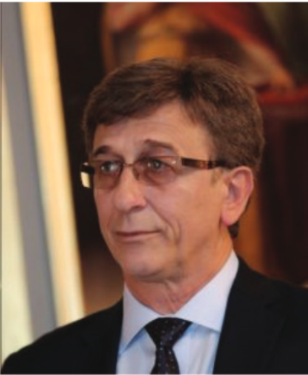 Prof. dr Predrag Stevanović Profesor anesteziologije, intenzivnog lečenja i terapije bolaŠef katedre anesteziologije, reanimatologije i intenzivne terapijeMedicinski fakultet Univerziteta u BeograduKliničko-bolnički centar „dr Dragiša Mišović - Dedinje“, Beograd, SrbijaProf. dr Predrag Stevanović Profesor anesteziologije, intenzivnog lečenja i terapije bolaŠef katedre anesteziologije, reanimatologije i intenzivne terapijeMedicinski fakultet Univerziteta u BeograduKliničko-bolnički centar „dr Dragiša Mišović - Dedinje“, Beograd, SrbijaProf. dr Predrag Stevanović Profesor anesteziologije, intenzivnog lečenja i terapije bolaŠef katedre anesteziologije, reanimatologije i intenzivne terapijeMedicinski fakultet Univerziteta u BeograduKliničko-bolnički centar „dr Dragiša Mišović - Dedinje“, Beograd, SrbijaProf. dr Predrag Stevanović Profesor anesteziologije, intenzivnog lečenja i terapije bolaŠef katedre anesteziologije, reanimatologije i intenzivne terapijeMedicinski fakultet Univerziteta u BeograduKliničko-bolnički centar „dr Dragiša Mišović - Dedinje“, Beograd, SrbijaProf. dr Predrag Stevanović Profesor anesteziologije, intenzivnog lečenja i terapije bolaŠef katedre anesteziologije, reanimatologije i intenzivne terapijeMedicinski fakultet Univerziteta u BeograduKliničko-bolnički centar „dr Dragiša Mišović - Dedinje“, Beograd, SrbijaProf. dr Predrag Stevanović Profesor anesteziologije, intenzivnog lečenja i terapije bolaŠef katedre anesteziologije, reanimatologije i intenzivne terapijeMedicinski fakultet Univerziteta u BeograduKliničko-bolnički centar „dr Dragiša Mišović - Dedinje“, Beograd, SrbijaProf. dr Predrag Stevanović Profesor anesteziologije, intenzivnog lečenja i terapije bolaŠef katedre anesteziologije, reanimatologije i intenzivne terapijeMedicinski fakultet Univerziteta u BeograduKliničko-bolnički centar „dr Dragiša Mišović - Dedinje“, Beograd, SrbijaProf. dr Predrag Stevanović Profesor anesteziologije, intenzivnog lečenja i terapije bolaŠef katedre anesteziologije, reanimatologije i intenzivne terapijeMedicinski fakultet Univerziteta u BeograduKliničko-bolnički centar „dr Dragiša Mišović - Dedinje“, Beograd, SrbijaProf. dr Predrag Stevanović Profesor anesteziologije, intenzivnog lečenja i terapije bolaŠef katedre anesteziologije, reanimatologije i intenzivne terapijeMedicinski fakultet Univerziteta u BeograduKliničko-bolnički centar „dr Dragiša Mišović - Dedinje“, Beograd, SrbijaProf. dr Predrag Stevanović Profesor anesteziologije, intenzivnog lečenja i terapije bolaŠef katedre anesteziologije, reanimatologije i intenzivne terapijeMedicinski fakultet Univerziteta u BeograduKliničko-bolnički centar „dr Dragiša Mišović - Dedinje“, Beograd, SrbijaČlanovi upravnog odboraČlanovi upravnog odboraČlanovi upravnog odboraČlanovi upravnog odboraČlanovi upravnog odboraČlanovi upravnog odboraČlanovi upravnog odboraČlanovi upravnog odboraČlanovi upravnog odboraČlanovi upravnog odboraČlanovi upravnog odboraČlanovi upravnog odboraProf. dr Jasna Jevđić Medicinski fakultet Univerziteta u KragujevcuProf. dr Vladimir Đukić Kliničko-bolnički centar „dr Dragiša Mišović - Dedinje“Prof. dr Danko Živković Medicinski fakultet Univerziteta u PodgoriciProf. dr Jasmina Smajić Medicinski fakultet Univerziteta u TuzliProf. dr Darko Golić Medicinski fakultet Univerziteta u Banjoj LuciProf. dr Anđelo Rafaele De Gaudio Medicinski fakultet Univerziteta u Firenci Prof. dr Maja Šoštarić Medicinski fakultet Univerziteta u LjubljaniProf. dr Željko Župan Medicinski fakultet Univerziteta u RijeciProf. dr Jasna Jevđić Medicinski fakultet Univerziteta u KragujevcuProf. dr Vladimir Đukić Kliničko-bolnički centar „dr Dragiša Mišović - Dedinje“Prof. dr Danko Živković Medicinski fakultet Univerziteta u PodgoriciProf. dr Jasmina Smajić Medicinski fakultet Univerziteta u TuzliProf. dr Darko Golić Medicinski fakultet Univerziteta u Banjoj LuciProf. dr Anđelo Rafaele De Gaudio Medicinski fakultet Univerziteta u Firenci Prof. dr Maja Šoštarić Medicinski fakultet Univerziteta u LjubljaniProf. dr Željko Župan Medicinski fakultet Univerziteta u RijeciProf. dr Jasna Jevđić Medicinski fakultet Univerziteta u KragujevcuProf. dr Vladimir Đukić Kliničko-bolnički centar „dr Dragiša Mišović - Dedinje“Prof. dr Danko Živković Medicinski fakultet Univerziteta u PodgoriciProf. dr Jasmina Smajić Medicinski fakultet Univerziteta u TuzliProf. dr Darko Golić Medicinski fakultet Univerziteta u Banjoj LuciProf. dr Anđelo Rafaele De Gaudio Medicinski fakultet Univerziteta u Firenci Prof. dr Maja Šoštarić Medicinski fakultet Univerziteta u LjubljaniProf. dr Željko Župan Medicinski fakultet Univerziteta u RijeciProf. dr Jasna Jevđić Medicinski fakultet Univerziteta u KragujevcuProf. dr Vladimir Đukić Kliničko-bolnički centar „dr Dragiša Mišović - Dedinje“Prof. dr Danko Živković Medicinski fakultet Univerziteta u PodgoriciProf. dr Jasmina Smajić Medicinski fakultet Univerziteta u TuzliProf. dr Darko Golić Medicinski fakultet Univerziteta u Banjoj LuciProf. dr Anđelo Rafaele De Gaudio Medicinski fakultet Univerziteta u Firenci Prof. dr Maja Šoštarić Medicinski fakultet Univerziteta u LjubljaniProf. dr Željko Župan Medicinski fakultet Univerziteta u RijeciProf. dr Jasna Jevđić Medicinski fakultet Univerziteta u KragujevcuProf. dr Vladimir Đukić Kliničko-bolnički centar „dr Dragiša Mišović - Dedinje“Prof. dr Danko Živković Medicinski fakultet Univerziteta u PodgoriciProf. dr Jasmina Smajić Medicinski fakultet Univerziteta u TuzliProf. dr Darko Golić Medicinski fakultet Univerziteta u Banjoj LuciProf. dr Anđelo Rafaele De Gaudio Medicinski fakultet Univerziteta u Firenci Prof. dr Maja Šoštarić Medicinski fakultet Univerziteta u LjubljaniProf. dr Željko Župan Medicinski fakultet Univerziteta u RijeciProf. dr Jasna Jevđić Medicinski fakultet Univerziteta u KragujevcuProf. dr Vladimir Đukić Kliničko-bolnički centar „dr Dragiša Mišović - Dedinje“Prof. dr Danko Živković Medicinski fakultet Univerziteta u PodgoriciProf. dr Jasmina Smajić Medicinski fakultet Univerziteta u TuzliProf. dr Darko Golić Medicinski fakultet Univerziteta u Banjoj LuciProf. dr Anđelo Rafaele De Gaudio Medicinski fakultet Univerziteta u Firenci Prof. dr Maja Šoštarić Medicinski fakultet Univerziteta u LjubljaniProf. dr Željko Župan Medicinski fakultet Univerziteta u RijeciProf. dr Jasna Jevđić Medicinski fakultet Univerziteta u KragujevcuProf. dr Vladimir Đukić Kliničko-bolnički centar „dr Dragiša Mišović - Dedinje“Prof. dr Danko Živković Medicinski fakultet Univerziteta u PodgoriciProf. dr Jasmina Smajić Medicinski fakultet Univerziteta u TuzliProf. dr Darko Golić Medicinski fakultet Univerziteta u Banjoj LuciProf. dr Anđelo Rafaele De Gaudio Medicinski fakultet Univerziteta u Firenci Prof. dr Maja Šoštarić Medicinski fakultet Univerziteta u LjubljaniProf. dr Željko Župan Medicinski fakultet Univerziteta u RijeciProf. dr Jasna Jevđić Medicinski fakultet Univerziteta u KragujevcuProf. dr Vladimir Đukić Kliničko-bolnički centar „dr Dragiša Mišović - Dedinje“Prof. dr Danko Živković Medicinski fakultet Univerziteta u PodgoriciProf. dr Jasmina Smajić Medicinski fakultet Univerziteta u TuzliProf. dr Darko Golić Medicinski fakultet Univerziteta u Banjoj LuciProf. dr Anđelo Rafaele De Gaudio Medicinski fakultet Univerziteta u Firenci Prof. dr Maja Šoštarić Medicinski fakultet Univerziteta u LjubljaniProf. dr Željko Župan Medicinski fakultet Univerziteta u RijeciProf. dr Jasna Jevđić Medicinski fakultet Univerziteta u KragujevcuProf. dr Vladimir Đukić Kliničko-bolnički centar „dr Dragiša Mišović - Dedinje“Prof. dr Danko Živković Medicinski fakultet Univerziteta u PodgoriciProf. dr Jasmina Smajić Medicinski fakultet Univerziteta u TuzliProf. dr Darko Golić Medicinski fakultet Univerziteta u Banjoj LuciProf. dr Anđelo Rafaele De Gaudio Medicinski fakultet Univerziteta u Firenci Prof. dr Maja Šoštarić Medicinski fakultet Univerziteta u LjubljaniProf. dr Željko Župan Medicinski fakultet Univerziteta u RijeciProf. dr Jasna Jevđić Medicinski fakultet Univerziteta u KragujevcuProf. dr Vladimir Đukić Kliničko-bolnički centar „dr Dragiša Mišović - Dedinje“Prof. dr Danko Živković Medicinski fakultet Univerziteta u PodgoriciProf. dr Jasmina Smajić Medicinski fakultet Univerziteta u TuzliProf. dr Darko Golić Medicinski fakultet Univerziteta u Banjoj LuciProf. dr Anđelo Rafaele De Gaudio Medicinski fakultet Univerziteta u Firenci Prof. dr Maja Šoštarić Medicinski fakultet Univerziteta u LjubljaniProf. dr Željko Župan Medicinski fakultet Univerziteta u RijeciProf. dr Jasna Jevđić Medicinski fakultet Univerziteta u KragujevcuProf. dr Vladimir Đukić Kliničko-bolnički centar „dr Dragiša Mišović - Dedinje“Prof. dr Danko Živković Medicinski fakultet Univerziteta u PodgoriciProf. dr Jasmina Smajić Medicinski fakultet Univerziteta u TuzliProf. dr Darko Golić Medicinski fakultet Univerziteta u Banjoj LuciProf. dr Anđelo Rafaele De Gaudio Medicinski fakultet Univerziteta u Firenci Prof. dr Maja Šoštarić Medicinski fakultet Univerziteta u LjubljaniProf. dr Željko Župan Medicinski fakultet Univerziteta u RijeciProf. dr Jasna Jevđić Medicinski fakultet Univerziteta u KragujevcuProf. dr Vladimir Đukić Kliničko-bolnički centar „dr Dragiša Mišović - Dedinje“Prof. dr Danko Živković Medicinski fakultet Univerziteta u PodgoriciProf. dr Jasmina Smajić Medicinski fakultet Univerziteta u TuzliProf. dr Darko Golić Medicinski fakultet Univerziteta u Banjoj LuciProf. dr Anđelo Rafaele De Gaudio Medicinski fakultet Univerziteta u Firenci Prof. dr Maja Šoštarić Medicinski fakultet Univerziteta u LjubljaniProf. dr Željko Župan Medicinski fakultet Univerziteta u RijeciProf. dr Jasna Jevđić Medicinski fakultet Univerziteta u KragujevcuProf. dr Vladimir Đukić Kliničko-bolnički centar „dr Dragiša Mišović - Dedinje“Prof. dr Danko Živković Medicinski fakultet Univerziteta u PodgoriciProf. dr Jasmina Smajić Medicinski fakultet Univerziteta u TuzliProf. dr Darko Golić Medicinski fakultet Univerziteta u Banjoj LuciProf. dr Anđelo Rafaele De Gaudio Medicinski fakultet Univerziteta u Firenci Prof. dr Maja Šoštarić Medicinski fakultet Univerziteta u LjubljaniProf. dr Željko Župan Medicinski fakultet Univerziteta u RijeciIMPRESUMIMPRESUMIMPRESUMIMPRESUMIMPRESUMIMPRESUMKontaktKontaktKontaktKontaktKontaktKontaktBilten projekta HEPMPPrvo izdanje28/2020Izdavač: Univerzitet u Beogradu Urednik: Prof. dr Predrag StevanovićMedicinski fakultet Univerzitet u BeograduBilten projekta HEPMPPrvo izdanje28/2020Izdavač: Univerzitet u Beogradu Urednik: Prof. dr Predrag StevanovićMedicinski fakultet Univerzitet u BeograduBilten projekta HEPMPPrvo izdanje28/2020Izdavač: Univerzitet u Beogradu Urednik: Prof. dr Predrag StevanovićMedicinski fakultet Univerzitet u BeograduBilten projekta HEPMPPrvo izdanje28/2020Izdavač: Univerzitet u Beogradu Urednik: Prof. dr Predrag StevanovićMedicinski fakultet Univerzitet u BeograduBilten projekta HEPMPPrvo izdanje28/2020Izdavač: Univerzitet u Beogradu Urednik: Prof. dr Predrag StevanovićMedicinski fakultet Univerzitet u BeograduBilten projekta HEPMPPrvo izdanje28/2020Izdavač: Univerzitet u Beogradu Urednik: Prof. dr Predrag StevanovićMedicinski fakultet Univerzitet u BeograduInternet stranica: www.hepmp.med.bg.ac.rsForum: www.hepmp.med.bg.ac.rs/forumEmejl:hepmperasmus.ka2@med.bg.ac.rsTelefon: +381 11 363639Internet stranica: www.hepmp.med.bg.ac.rsForum: www.hepmp.med.bg.ac.rs/forumEmejl:hepmperasmus.ka2@med.bg.ac.rsTelefon: +381 11 363639Internet stranica: www.hepmp.med.bg.ac.rsForum: www.hepmp.med.bg.ac.rs/forumEmejl:hepmperasmus.ka2@med.bg.ac.rsTelefon: +381 11 363639Internet stranica: www.hepmp.med.bg.ac.rsForum: www.hepmp.med.bg.ac.rs/forumEmejl:hepmperasmus.ka2@med.bg.ac.rsTelefon: +381 11 363639Internet stranica: www.hepmp.med.bg.ac.rsForum: www.hepmp.med.bg.ac.rs/forumEmejl:hepmperasmus.ka2@med.bg.ac.rsTelefon: +381 11 363639Internet stranica: www.hepmp.med.bg.ac.rsForum: www.hepmp.med.bg.ac.rs/forumEmejl:hepmperasmus.ka2@med.bg.ac.rsTelefon: +381 11 363639This project has been funded with support from the European Commission. This publication [communication] reflects the views only of the author, and the Commission cannot be held responsible for any use which ma y be made of the information contained therein.This project has been funded with support from the European Commission. This publication [communication] reflects the views only of the author, and the Commission cannot be held responsible for any use which ma y be made of the information contained therein.This project has been funded with support from the European Commission. This publication [communication] reflects the views only of the author, and the Commission cannot be held responsible for any use which ma y be made of the information contained therein.This project has been funded with support from the European Commission. This publication [communication] reflects the views only of the author, and the Commission cannot be held responsible for any use which ma y be made of the information contained therein.This project has been funded with support from the European Commission. This publication [communication] reflects the views only of the author, and the Commission cannot be held responsible for any use which ma y be made of the information contained therein.This project has been funded with support from the European Commission. This publication [communication] reflects the views only of the author, and the Commission cannot be held responsible for any use which ma y be made of the information contained therein.This project has been funded with support from the European Commission. This publication [communication] reflects the views only of the author, and the Commission cannot be held responsible for any use which ma y be made of the information contained therein.This project has been funded with support from the European Commission. This publication [communication] reflects the views only of the author, and the Commission cannot be held responsible for any use which ma y be made of the information contained therein.This project has been funded with support from the European Commission. This publication [communication] reflects the views only of the author, and the Commission cannot be held responsible for any use which ma y be made of the information contained therein.This project has been funded with support from the European Commission. This publication [communication] reflects the views only of the author, and the Commission cannot be held responsible for any use which ma y be made of the information contained therein.This project has been funded with support from the European Commission. This publication [communication] reflects the views only of the author, and the Commission cannot be held responsible for any use which ma y be made of the information contained therein.This project has been funded with support from the European Commission. This publication [communication] reflects the views only of the author, and the Commission cannot be held responsible for any use which ma y be made of the information contained therein.This project has been funded with support from the European Commission. This publication [communication] reflects the views only of the author, and the Commission cannot be held responsible for any use which ma y be made of the information contained therein.This project has been funded with support from the European Commission. This publication [communication] reflects the views only of the author, and the Commission cannot be held responsible for any use which ma y be made of the information contained therein.